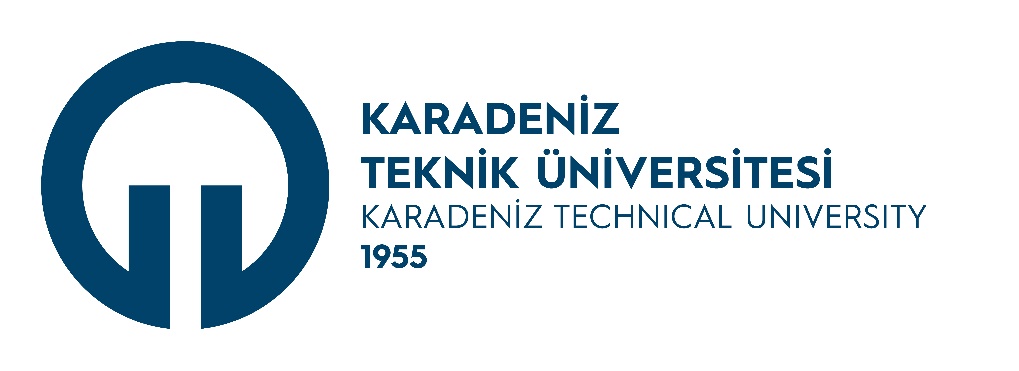 Etkinlik Bilgi FormuBu form doldurularak teknik etkinlik sonrasında katılımcı listesiyle birlikte civil@ktu.edu.tr adresine elektronik olarak gönderilecektir.EtkinliğinEtkinliğinTarihiAdıYapıldığı YerSorumlu Öğretim Üyesi/ElemanıKatılımcı sayısıEtkinlik SonrasıEtkinlik SonrasıİzlenimlerGörsel-1Görsel-2Görsel-3Görsel-4